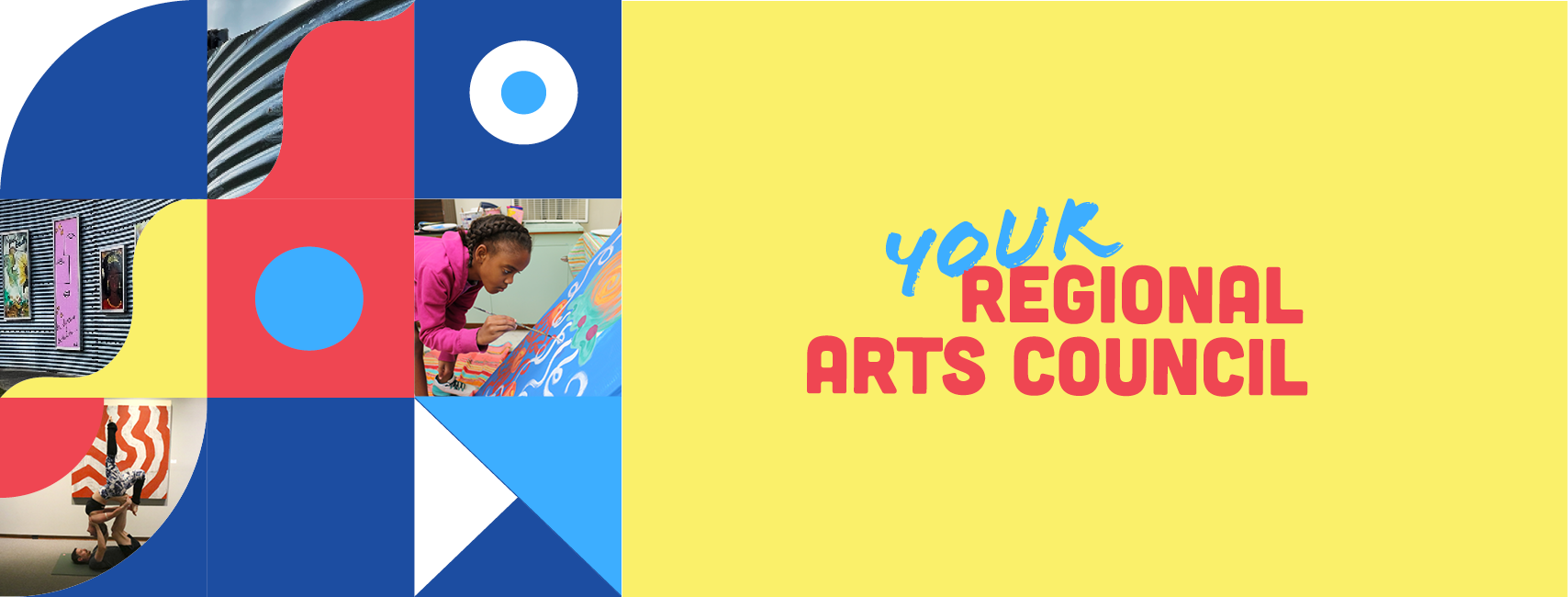 TRAHC’s Rental Package OptionsThe perfect setting for your upcoming event!321 W Fourth St, Texarkana, TXTRAHC’s Bronze Package$500 + $150 Security Deposit + Event Insurance2 hours for eventDay of Event: Building available for set up2 Staff members on hand during the eventUse of large banquet table and octagonal tableTables and chairs includedWindow Lighting includedAccess to catering kitchen, including industrial fridge and freezerTRAHC’s Silver Package$1,000.00 + $250 Security Deposit + Event Insurance4 hours for eventDay of Event: Building available for set up4 hours of additional set up or take down2 Staff members on hand during the eventUse of large banquet table, piano, and octagonal tableTables and chairs includedWindow Lighting includedAccess to catering kitchen, industrial fridge, and freezerTRAHC’s Gold Package$1,500.00 + $375 Security Deposit + Event Insurance5 hours for eventDay of Event: Building available for set up6 hours of additional set up in days leading up2 Staff members on hand during the eventUse of large banquet table, piano, and octagonal tableTables and chairs includedWindow Lighting includedAccess to catering kitchen, including industrial fridge and freezerUse of black or white table clothes included in the packageUse of two dressings rooms includedTRAHC’s Platinum Package$2,000.00 + $500 Security Deposit + Event Insurance7 hours for eventDay of Event: Building available for set up8 hours of additional set up in days leading up2 Staff members on hand during the eventUse of large banquet table, piano, and octagonal tableTables and chairs includedWindow Lighting includedAccess to catering kitchen, industrial fridge, and freezerUse of black or white table clothes included Use of two dressings rooms includedUse of sound system includedAdditional Options Available:Additional Hours Needed: $150 / hrAdditional Table Linens: $15.00 each Additional Sound System: $75 Photo Session Price Options:$75/hr for sessions scheduled during public hours$100/hr for sessions scheduled outside of public hoursIf you have additional photos needs, or are just coming in for a quick graduation / celebratory photo – call us at 903-792-8681 for additional pricingTag us on socials or use the hashtag #RACtxk so we can share your amazing photos!To secure a date, Lessee must submit a Usage Application and Security Deposit.  Please see TRAHC Event Coordinator for Non-Profit Rates.For more information, or to schedule a tour, please contact the TRAHC Event Coordinator, Kaye Baxter at: (903) 792- 8681 Regional Arts Center321 West 4th Street, Texarkana, TX 75501